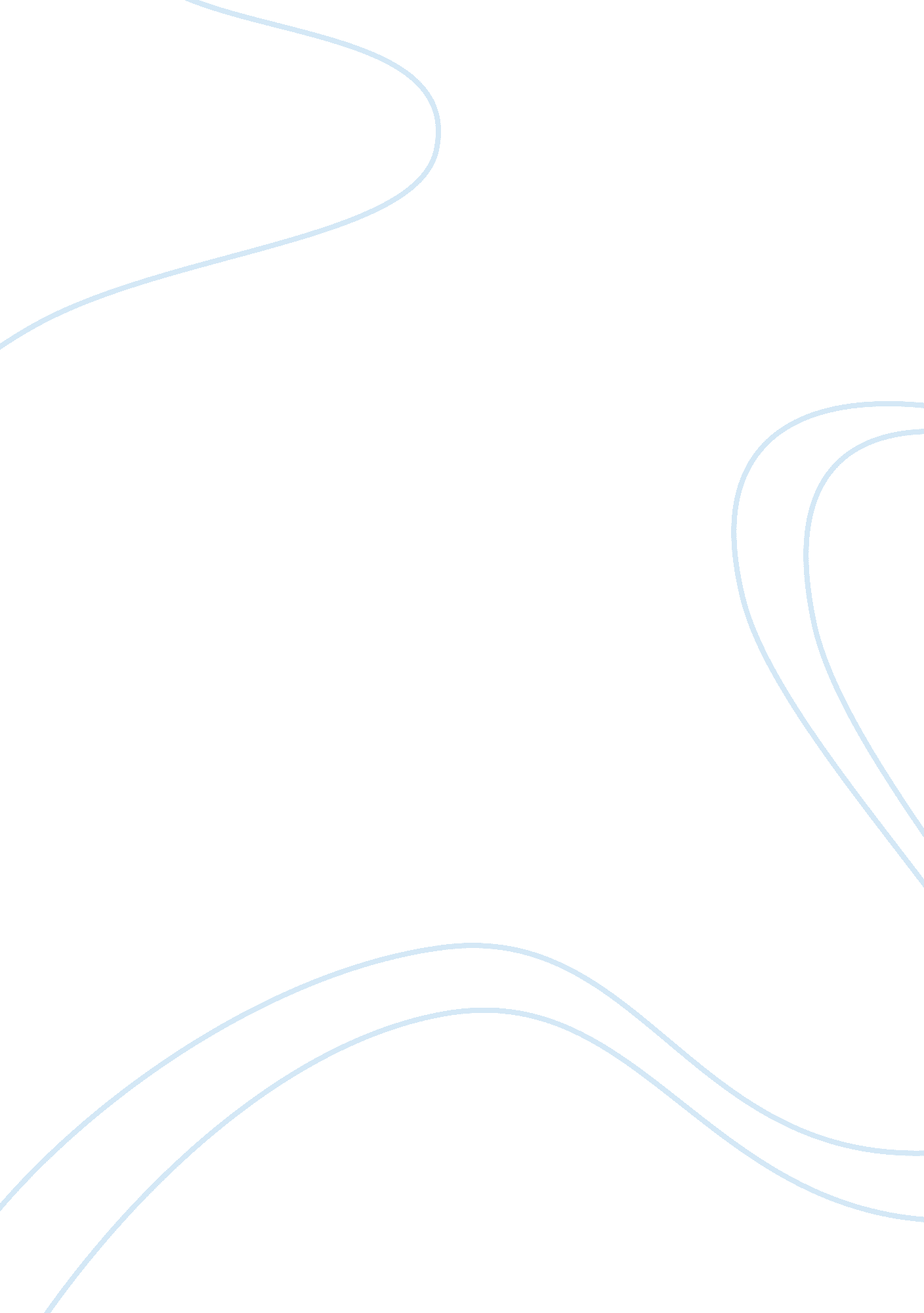 Hu300 unit 8 topic 1Linguistics, English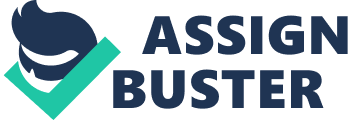 HU300 Unit 8 Topic al Affiliation) Introduction “ Plastic bags” is a film narrating the story and the lifetime of a plastic bag. Along the film, the plastic bag goes through various phases from the manufacturing industry, to a woman’s house and eventually how it is disposed off. The morals of the film and other artistic features used in the film will also be analyzed. 
Morals in the film 
The film mainly talks about the life cycle of a plastic bag. The various steps that the bag takes along the way are highlighted and narrated through the use of music. The main moral of the film is the impact of discarding a plastic bag on the environment. The director explains how long it takes for a plastic bag to disintegrate and the impact it has before it actually disintegrates. 
Mythic elements 
The main mythic elements focused on in the film are water and earth. The effects of these elements in the film are to portray the journey of the plastic bag to the point of its disposal. Additionally, the elements are used also used to emphasize on the durability of the plastic bag. Wind is used in the film to show the motion and the journey of the plastic bag despite its will. 
Use of music in the film 
Music in the film is used to describe the grimness that the bags undergo. However, this does not stop them from continuing with their journey. This bag in particular is lonely and seeks happiness despite the fact that it understands that such happiness is difficult to find. Eventually, the plastic bag accepts its fate and seeks to outlive everything in order to seek its happiness. 
Reference 
Futures Stes. Plastic Bag by Ramin Bahrani. Retrieved from http://futurestates. tv/episodes/plastic-bag 